Дополнительная образовательная программа по развитию речи, обучение чтению.«Грамотейка»для детей 5-7 летсрок реализации программы 2 годаРуководитель кружка: Крылова Анастасия Алексеевна – учитель-логопед первой квалификационной категории.Цель программы - осуществление комплексного подхода к речевому развитию детей и подготовки их к усвоению грамоты, слоговому чтению. Правильная подготовка руки к письму, развитие интереса к написанию каких-либо единиц письма (слогов, слов, букв), точность, видение границ и аккуратность при письме.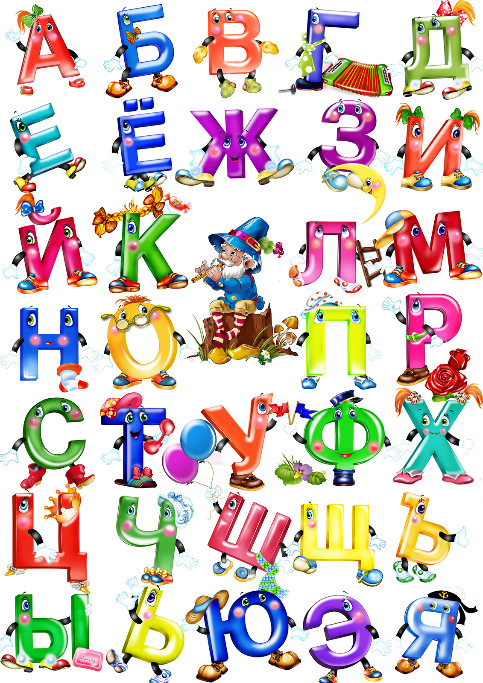 Актуальность программы.Программа является одним из этапов подготовки детей к обучению в школе и знакомит детей с первоначальными элементами грамоты. Программа предоставляет систему увлекательных игр и упражнений со звуками, буквами, словами, которые помогут детям сформировать мыслительные операции, научит понимать и выполнять учебную задачу, овладеть навыками речевого общения, а также способствует развитию мелкой моторики и зрительно-двигательной координации. Данная программа педагогически целесообразна, так как при ее реализации дети получают достаточный запас знаний, умений и навыков, необходимый для подготовки к школе.Сроки и время:Срок реализации Программы – 2 года.Кружок «Грамотейка» организуется и проводится:-  4-5 раз в месяц;- 1 раз в неделю;- день недели – среда;- продолжительность – 25-30 минут.Планируемые результаты:Первый год обучения. Ребенок к концу года знает и умеет:буквы  и звуки русского алфавита;различать короткие и длинные слова, похожие и непохожие, громкие и тихие;делить слова на слоги;дифференцировать твердые и мягкие согласные, называть их изолированно;определять и называть первый звук в слове;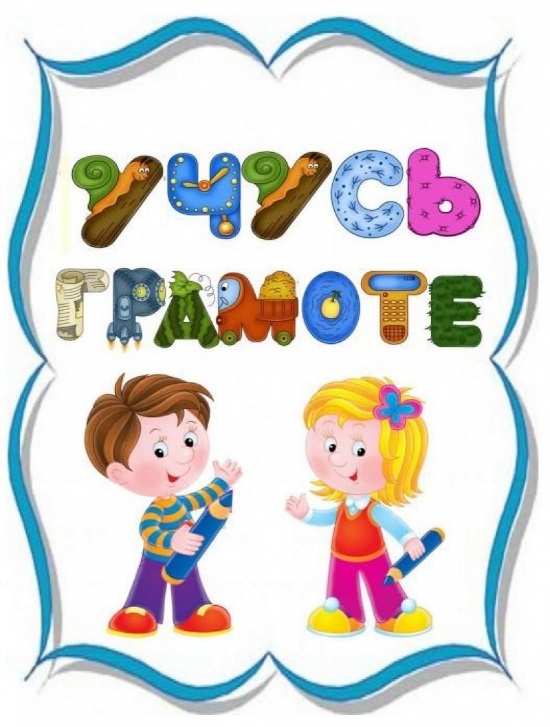 -    рисовать прямые вертикальные и горизонтальные линии, округлые линии, штриховать несложные предметы;выполнять упражнения для пальцев и кистей рук;составлять 2-3 предложения по картинке;отвечать на вопросы рассказа с помощью простых предложений; заучивать небольшие стихотворения; Второй год обучения. Ребенок к концу второго года обучения знает и умеет:буквы и звуки русского алфавита;правильно произносить все звуки родного языка изолированно, в словах, во фразовой речи;понимает и использует в речи термины «звук», «буква»;определять место звука в слове: в начале, середине, в конце;различать гласные и согласные, твердые и мягкие согласные, звонкие и глухие согласные звуки;делить слова на слоги; определять ударный слог, ударную гласную;пользоваться графическим обозначением звуков;записывать слово, предложение условными обозначениями, буквамисоставлять 4-5 предложений по картине; по серии картинок, из личного опыта; читать слова, предложения, небольшие рассказы;отвечать на вопросы по содержанию прочитанного;уметь понимать и выполнять учебную задачу, а также проявлять такие качества как усидчивость, терпеливость, умение общаться со сверстниками, доброжелательность.	Форма подведения итогов реализации программы проводится в виде открытых занятий для родителей, тестовых занятий, анкетирования родителей.